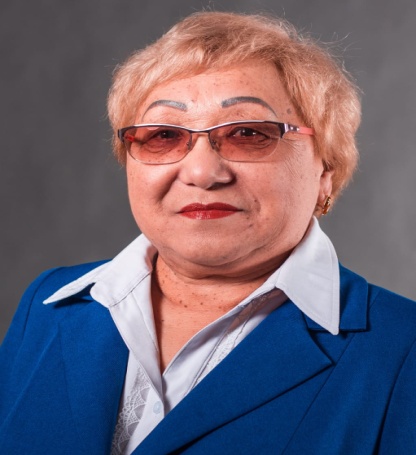 Абишева Сауле КасымовнаБілімі/ОбразованиеВысшееНені және қашан бітірді/Что и когда окончилКарагандинский государственный университет, 1976 годДиплом бойынша мамандығы/Специальность по дипломуИсторик. Преподаватель истории и обществоведенияЕңбек өтілі/стаж42 годаБейіні бойынша еңбек өтілі/Стаж по профилю42Санаты/ категорияПедагог-экспертКурстары/курсыКурстары/курсыКурстары/курсыКурстары/курсы«Разработка и экспертиза заданий для оценивания» по предметам «История Казахстана» и «Всемирная история» - 2020 г.«Разработка и экспертиза заданий для оценивания» по предметам «История Казахстана» и «Всемирная история» - 2020 г.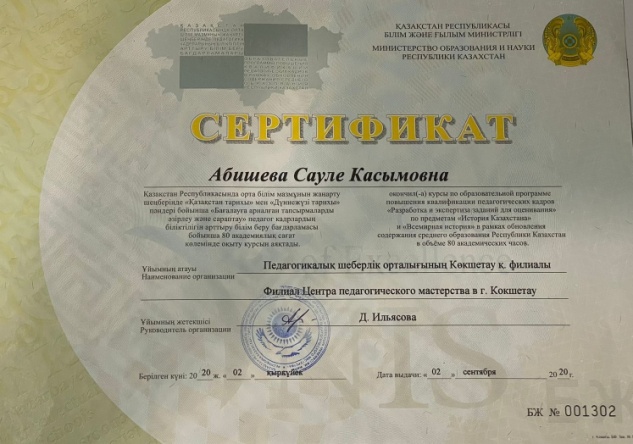 «Урок истории в школе:фокусы и стратегии улучшений» (по развитию предметных компетенций педагогов, формированию функциональной грамотности, созданию инклюзивной среды на уроке, оцениванию учебных достижений учащихся) – 2022г.«Урок истории в школе:фокусы и стратегии улучшений» (по развитию предметных компетенций педагогов, формированию функциональной грамотности, созданию инклюзивной среды на уроке, оцениванию учебных достижений учащихся) – 2022г.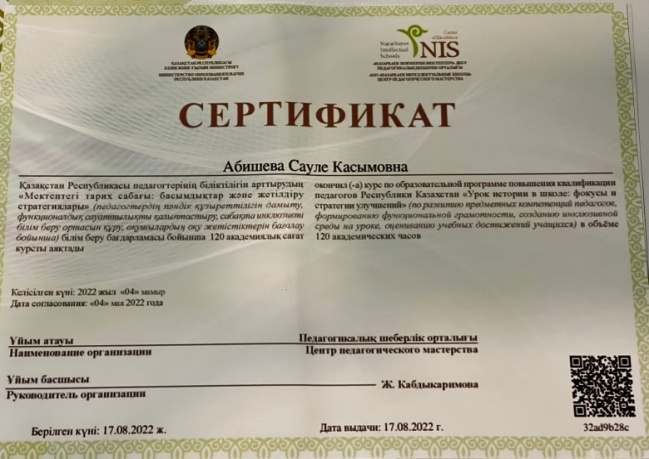 Оқушылардың жетістіктері/достижения учащихсяОқушылардың жетістіктері/достижения учащихсяОқушылардың жетістіктері/достижения учащихсяОқушылардың жетістіктері/достижения учащихсяОбластной дебатный турнир – 3 место (команда «Жас Ұрпақ»). 2020г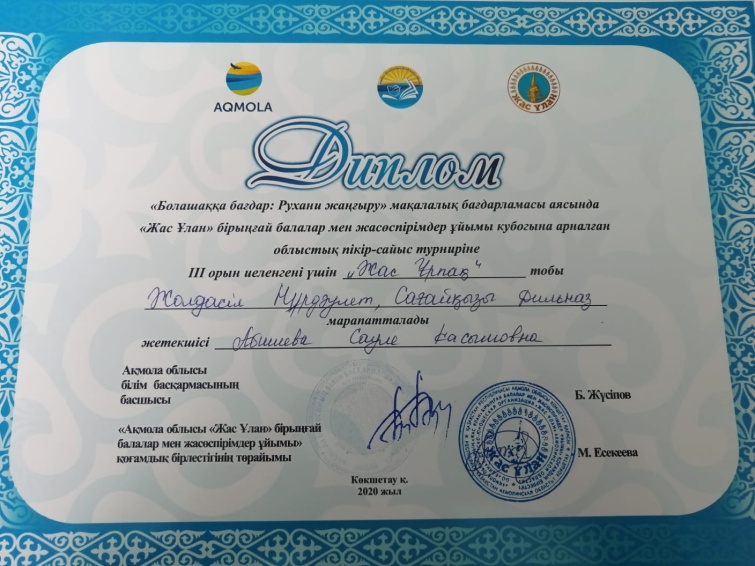 Областная предметная олимпиада по основам права -3 место (Елепберген Мадина, 11 класс). 2020г.                                   Республиканский дебатный турнир-Номинация «Лучший спикер»-Шумилин Кирилл. 2021 г.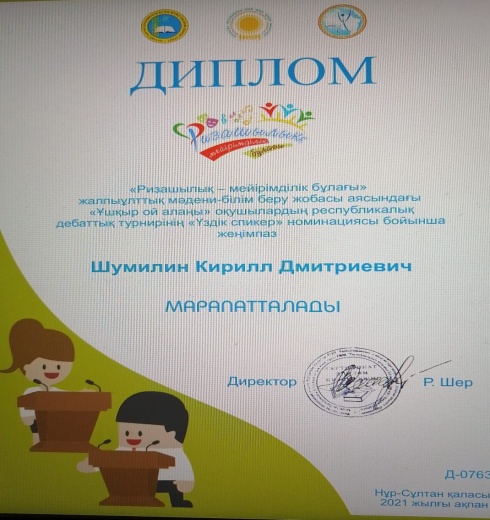 Областной дебатный турнир на Приз Акима области-Гран-при. 2021г.Областной дебатный турнир -1 место. 2020г.Областной дебатный турнир-3 место. 2021 г.Номинация «Үздік спикер» - областной дебатный турнир.2021г.Областной дебатный турнир-2 место (команда «Жас Ұлан). 2021г.Городской дебатный турнир на Приз Акима города-Гран-при – русская и казахская лиги. 2021Областной дебатный турнир-1 место (казахская лига). 2021г. Областной конкурс «Моя малая Родина»-2 место.2022г.Областной конкурс  «Мой школьный мир»- 1 и 2 место (Қабдолла Жанайым и Сағындық Гульнур). 2022г.Областной дебатный турнир- 1 место (русская лига)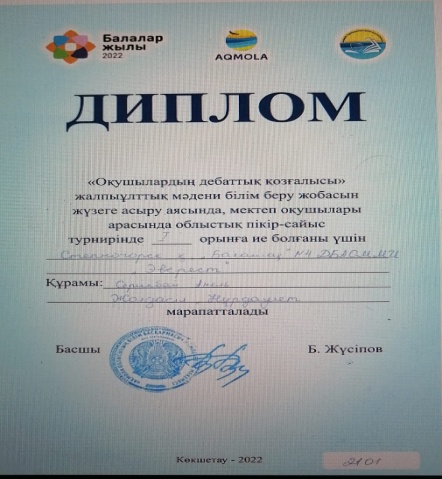 Областная предметная олимпиада по основам права – 3 место (Мухаметкали Амина). 2023г.Мұғалімнің жетістіктері/достижения учителяМұғалімнің жетістіктері/достижения учителяМұғалімнің жетістіктері/достижения учителяМұғалімнің жетістіктері/достижения учителяПочетная Грамота Областного Управления образования – 2020г.Почетная Грамота Областного Управления образования – 2020г.Почетная Грамота Областного Управления образования – 2020г.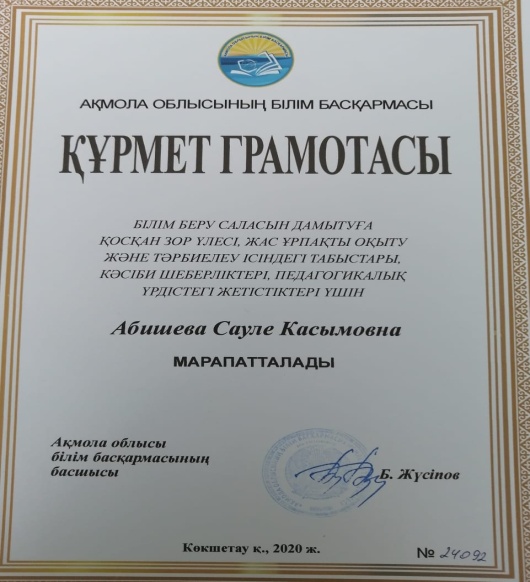 Благодарность от Евразийского центра поддержки и развития молодежи-2020-2021 уч.годБлагодарность от Евразийского центра поддержки и развития молодежи-2020-2021 уч.годБлагодарность от Евразийского центра поддержки и развития молодежи-2020-2021 уч.год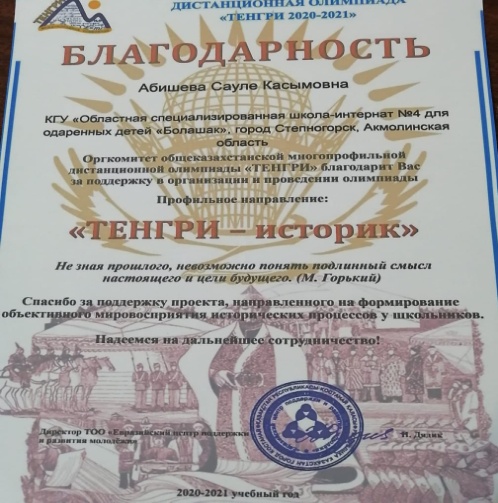 Облыстық білім басқармасының Алғыс Хаты-2021ж. Облыстық білім басқармасының Алғыс Хаты-2021ж. Облыстық білім басқармасының Алғыс Хаты-2021ж. 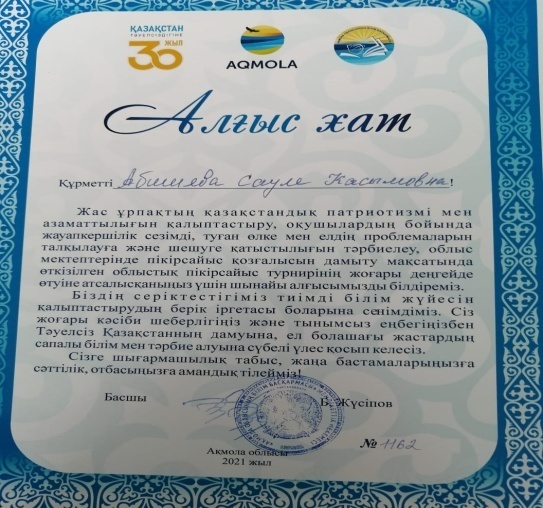 «Дарын» Республикалық ғылыми практикалық Орталығының Алғыс Хаты – 2021ж.«Дарын» Республикалық ғылыми практикалық Орталығының Алғыс Хаты – 2021ж.«Дарын» Республикалық ғылыми практикалық Орталығының Алғыс Хаты – 2021ж.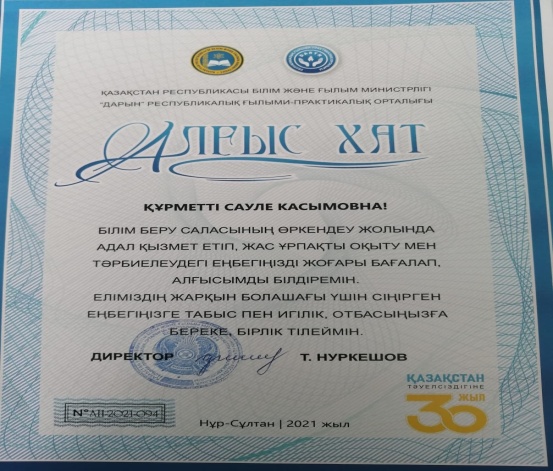 Облыстық білім басқармасының Алғыс Хаты-2022ж.Облыстық білім басқармасының Алғыс Хаты-2022ж.Облыстық білім басқармасының Алғыс Хаты-2022ж.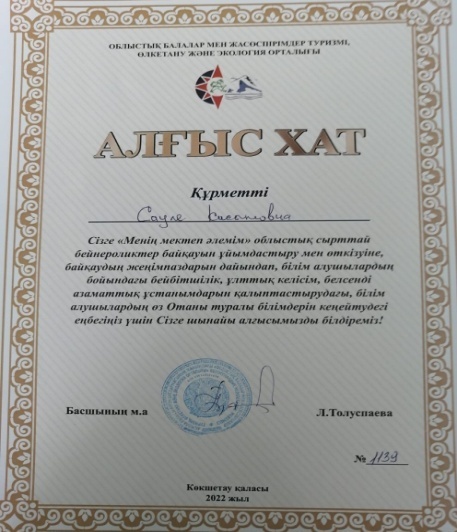 Облыстық балалар мен жасөспірімдер туризмі, өлкетану және экология орталығының Алғыс Хаты – 2022ж.                            Облыстық балалар мен жасөспірімдер туризмі, өлкетану және экология орталығының Алғыс Хаты – 2022ж.                            Облыстық балалар мен жасөспірімдер туризмі, өлкетану және экология орталығының Алғыс Хаты – 2022ж.                            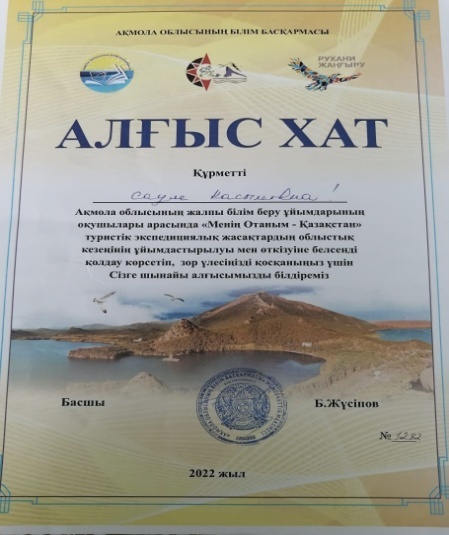 Облыстық пікір- сайыс турниріБілім басқармасының Алғыс Хаты2022 ж. Облыстық пікір- сайыс турниріБілім басқармасының Алғыс Хаты2022 ж. Облыстық пікір- сайыс турниріБілім басқармасының Алғыс Хаты2022 ж. 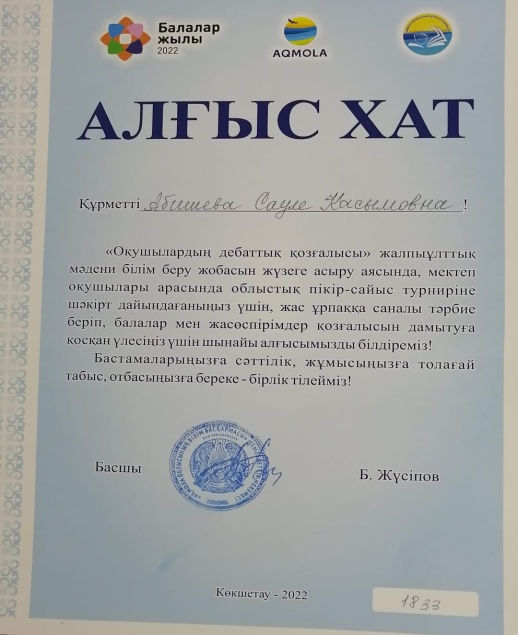 